«Влияние дидактических игрна интеллектуальное развитие дошкольников»          Игра - основной вид деятельности ребёнка в дошкольном возрасте, играя, он познаёт мир людей, играя, ребёнок развивается. Каждый период жизни и развития ребенка характеризуется определенным, ведущим видом деятельности. В дошкольном возрасте ведущим видом деятельности является игра. Именно в игре дети усваивают необходимые им знания. Психолого-педагогические исследования убедительно доказали позитивную роль игры в развитии и обучении детей.           В работе дошкольных учреждений большое место занимают дидактические игры. Они используются на занятиях и в самостоятельной деятельности детей. Выполняя функцию средства обучения, дидактическая игра может служить составной частью занятия. Она помогает усваиванию, закреплению знаний, овладению способами познавательной деятельности. Дети осваивают признаки предметов, учатся классифицировать, обобщать, сравнивать. Использование дидактической игры как метода обучения повышает интерес детей к занятиям, развивает сосредоточенность, обеспечивает лучшее усвоение программного материала. В детском саду, в каждой возрастной группе, должны быть разнообразные дидактические игры. Необходимость подбора разнообразных игр отнюдь не означает, что надо иметь их в большом количестве. Обилие дидактических игр и игрушек рассеивает внимание детей, не позволяет им хорошо овладеть дидактическим содержанием и правилами. При подборе игр перед детьми ставятся иногда слишком лёгкие или, наоборот, чрезмерно трудные задачи. Если по своей сложности игры не соответствуют возрасту детей, то они не могут в них играть и наоборот - слишком лёгкие задачи не возбуждают у них умственной активности.          Исследования отечественных психологов и педагогов показали, что организованное обучение на занятиях является наиболее продуктивным. Такое обучение способствует лучшему приобретению детьми знаний, умений, навыков, а также развитию у них речи, мышления, внимания, памяти. Естественно, что с введением обучения в детском саду изменилась роль и место дидактической игры в педагогическом процессе. Она стала одним из средств закрепления, уточнения и расширения тех знаний, которые дети получают на занятиях. Характерные особенности дидактических игр заключаются в тои, что они создаются взрослыми с целью обучения и воспитания детей. Однако, созданные в дидактических целях, они остаются играми. Ребёнка в этих играх привлекает, прежде всего, игровая ситуация, а играя, он незаметно для себя решает дидактическую задачу. Каждая дидактическая игра включает в себя несколько элементов, а именно: дидактическую задачу, содержание, правила и игровые действия. Основным элементом дидактической игры является дидактическая задача. Она тесно связана с программой занятий. Все остальные элементы подчинены этой задаче и обеспечивают её выполнение. Дидактические задачи разнообразны. Это может быть ознакомление с окружающим, развитие речи. Дидактические задачи могут быть связаны с закреплением элементарных математических представлений.           Содержанием дидактических игр является окружающая действительность (природа, люди, их взаимоотношения, быт, труд, события общественной жизни и др.). Большая роль в дидактической игре принадлежит правилам. Они определяют, что и как должен делать в игре каждый ребёнок, указывают путь к достижению цели.  Дидактическая игра – это игра только для ребенка. Для взрослого она – способ обучения. Дидактические игры, являются одним из эффективных средств развития познавательного интереса к предмету. При этом родители должны знать, что игры, могут всегда реализовать поставленную цель, если они:будут подобраны в соответствии с возрастом и возможностями ребенка;будут подобраны с учетом того, чтобы основное содержание их отвечало обучающей цели занятия;будут служить дисциплинарным средством (воспитывать выдержку, терпение ребенка)         Интерес к игре облегчает преодоление трудностей к усвоению знаний, повышает темп работы, улучшает ее качество. Дидактическая игра, повышает активность, инициативность инертных, вялых детей и дисциплинирует самых трудных и неспокойных. Дидактическая игра позволяет делать менее заметным переход к изучению серьезного, порой неинтересного учебного материала. Из всего существующего многообразия различных видов игр именно дидактические игры самым тесным образом связаны с учебно-воспитательным процессом. Они используются в качестве одного из способов обучения различным учебным предметам.
           Большое значение в речевом развитии детей имеют словесные дидактические игры. Они формируют слуховое внимание, умение прислушиваться к звукам речи, повторять звукосочетания и слова. Игровые действия в словесных дидактических играх (имитация движений, поиск того, кто позвал, действия по словесному сигналу, звукоподражание) побуждают к многократному повторению одного итого же звукосочетания, что упражняет в правильном произношении звуков и слов. Учитывая рекомендации физиологов (М.М. Кольцова и др.) о необходимости тренировки пальцев рук в целях развития речевых зон мозга, следует проводить с детьми соответствующие игры, например, "Пальчики". Развитость мелкой моторики - основной показатель готовности ребёнка к усвоению письма, чтения, правильной речи и интеллекта в целом; руки, голова и язык связаны одной ниточкой, и любые отставания в этой цепи приводят к отставанию.
Большую ценность в интеллектуальном развитии детей представляют словесные игры (народные загадки, молчанка, запретное слово). Эти игры возбуждают умственную активность. Правильно используемые дидактические игры помогают формировать у детей усидчивость, умение тормозить свои чувства и желания, подчиняться правилам. В играх ребёнок вынужден проявлять умственную активность и настойчивость в овладении окружающим, в осуществлении задуманного, умение ставить цель и добиваться её решения. Дети этого возраста лучше могут управлять своими психическими процессами, речью и мышлением. Систематически проводя с детьми подготовительной к школе группы дидактические игры, можно не только развить умственные способности детей, но и выработать у них нравственно-волевые черты характера, приучать детей к более быстрому темпу умственной деятельности.  Примеры словесных дидактических игр: 1) Игры – предположения («Что было бы, если…») В данной игре перед детьми ставится задача и создается ситуация, которая требует осмысления последующего действия. При этом активизируется мыслительная деятельность детей, они учатся слушать друг друга. 2) Игры – загадки. В основе лежит проверка знаний, находчивости. Разгадывание загадок развивает способность к анализу, обобщению, формирует умение рассуждать, делать выводы.
3) «Найди отличия» Ребёнку предлагают карточку с изображением двух картинок, которые имеют несколько различий. Детям нужно как можно быстрее найти эти отличия. 4) «Дорисуй» Взрослый даёт ребёнку изображения каких-либо силуэтов. Предлагает подумать, что бы это могло быть и дорисовать их. 5) «Найди картинки на заданные звуки» Распределение картинок – справа положить картинки на звук [с], слева на звук [м], посередине на звук [к]. 6) «Посчитай и положи» Ребёнок считает сколько лошадок и выкладывает столько кружков, считает сколько птиц и выкладывает столько треугольников и т.д.7) «Пара к паре»Предложите ребёнку догадаться, почему слова стоят в паре и найдите такую же пару одинокому слову. Туча – дождь, стручок - …(грядка, урожай, горошина). Пара - стручок – горошина, потому что дождик падает из тучи, а горошина из стручка. Познавательные (дидактические) игры – это специально созданные ситуации, моделирующие реальность, из которых дошкольникам предлагается найти выход.
      Дидактические игры на сообразительность  ставят перед детьми задачу рационально использовать имеющиеся знания в мыслительных операциях: 
находить характерные признаки в предметах и явлениях окружающего мира;
сравнивать, группировать, классифицировать по определенным признакам, делать правильные выводы, обобщения, размышлять. Словесные  игры помогают  развивать речь детей: пополняя и активизируя словарь, формируя правильное звукопроизношение, развивая связную речь, умение правильно выражать свои мысли, составлять самостоятельные рассказы о предметах, явлениях в природе и общественной жизни, формируя навыки пересказа. Такие   игры  как «Назови одним словом», « Назови три предмета» требуют от детей активного использования родовых, видовых понятий. Нахождение антонимов, синонимов, слов сходных по звучанию, главная задача словесных игр.                  Технология дидактической игры – это конкретная технология проблемного обучения. При этом игровая деятельность детей старшего дошкольного возраста обладает важным свойством: в ней познавательная деятельность представляет собой самодвижение, поскольку информация не поступает извне, а является внутренним продуктом, результатом самой деятельности. Полученная таким образом информация порождает новую, которая, в свою очередь, влечет за собой следующее звено и так пока не будет достигнут конечный результат обучения. Дидактическая игра как средство развития познавательной активности детей старшего дошкольного возраста  содержит в себе большие потенциальные возможности:активизирует познавательные процессы;воспитывает интерес и внимательность детей старшего дошкольного возраста;развивает способности;вводит детей в жизненные ситуации;учит их действовать по правилам;развивает любознательность;закрепляет ранее полученные знания, умения.      Содержание дидактических игр формирует у детей правильное отношение к явлениям природы,  предметам окружающего мира, общественной жизни, людях разных профессий и национальностей, представлений о трудовой деятельности систематизируя и углубляя знания, приучая детей мыслить самостоятельно, использовать самостоятельные знания в различных условиях в соответствии с поставленной задачей. 
      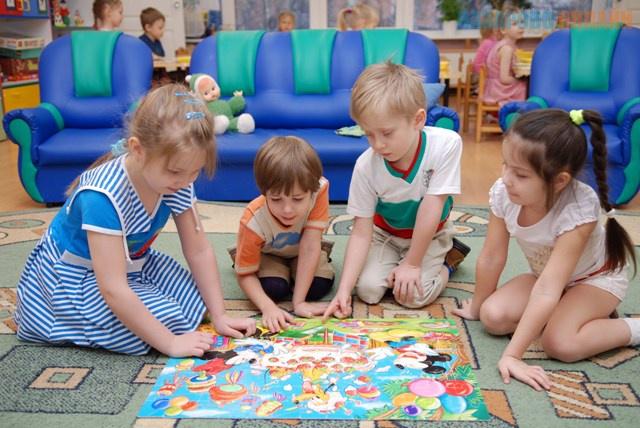 